San José y Playas de Guanacaste en plan todo incluido7 días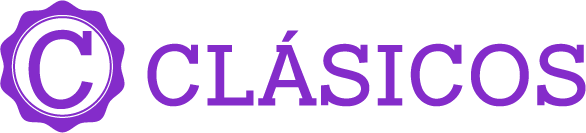 Salidas: diarias hasta noviembre 2024Mínimo 2 pasajerosDía 1.  México – San JoséA su llegada a Costa Rica uno de nuestros representantes les estará esperando a la salida del aeropuerto internacional para darles la bienvenida y luego trasladarles hacia el área de San José. Alojamiento.Día 2. San José – Playas de GuanacasteDurante la mañana, un transporte turístico, lo trasladará hasta las paradisiacas playas del pacifico costarricense, las cuales son bien reconocidas en todo el mundo, especialmente por su impresionante combinación de bosques tropicales y resorts de playa con altos estándares de calidad. Sin duda le esperan unos días inolvidables donde podrá descansar, relajarse y disfrutar de su estadía en el hotel seleccionado bajo el sistema de Todo Incluido por cuatro noches. Alojamiento.Día 3, 4 y 5. Playas de GuanacasteEn Plan Todo Incluido y de acuerdo con el hotel seleccionado. Estos días están a su disposición para descansar y disfrutar de las facilidades del hotel seleccionado o inclusive puede considerar realizar alguna de las excursiones opcionales que se ofrecen en la zona. Para los más aventureros, les recomendamos la excursión de canopy, donde se podrá deslizar desde las partes altas del bosque de un árbol a otro por medio de cables, de una manera segura y muy divertida para los amantes de la naturaleza, existen diversos parques nacionales que albergan especies exóticas de aves y mamíferos. Alojamiento. Día 6. Playas de Guanacaste – San JoséDesayuno. Mañana libre y por la tarde está programado el regreso a la ciudad de San José donde pasarán la última noche en Costa Rica. Alojamiento.Día 7. San José – MéxicoDesayuno. De acuerdo con su itinerario de vuelo, está programado el traslado hasta el Aeropuerto Internacional Juan Santamaría para tomar su vuelo internacional. Fin de los servicios.INCLUYE: 2 noches en San José. 4 en Guanacaste.Traslado regular desde las playas de Guanacaste hasta San José.Traslados aeropuerto / hotel / aeropuerto en San José y/o Liberia.6 desayunos, 4 almuerzos, 4 cenas.Tarjeta Básica de asistencia al viajero.Notas Importantes: * La tarifa para niños, aplica para menores de 0 a 10 años, compartiendo habitación doble con 2 adultos. Máximo 2 niños por habitación. Esta política está sujeta a cambios.No Incluye:Servicios, excursiones o comidas no especificadas.Vuelos internos e Internacionales. Propinas a mucamas, botones, guías, chóferes. Vuelos internos e internacionales.LISTA DE HOTELES (Previstos o similares)LISTA DE HOTELES (Previstos o similares)LISTA DE HOTELES (Previstos o similares)CIUDADHOTELCATSAN JOSÉSLEEP INNTRADISSONPGUANACASTEVILLAS SOL TOCCIDENTAL TAMARINDOPPRECIO POR PERSONA EN USDPRECIO POR PERSONA EN USDPRECIO POR PERSONA EN USDPRECIO POR PERSONA EN USDPRECIO POR PERSONA EN USDTURISTA DBLTPLSGL MNRTERRESTRE9308701400460TERRESTRE Y AÉREO115010901620680SUPL. 01 DIC 2023 - 30 APR 2024180130355NAPRIMERA DBLTPLSGL MNRTERRESTRE10109601650540TERRESTRE Y AÉREO123011801870760SUPL. 01 NOV - 10 DIC 2023 / 01 MAY - 30 NOV 202415014526095RUTA AÉREA PROPUESTA CON AVIANCA MEX/SJO/MEXIMPUESTOS Y Q DE COMBUSTIBLE (SUJETOS A CONFIRMACIÓN): 240 USDSUPL PASAJERO VIAJANDO SOLO: 200 USDSUPLEMENTO DESDE EL INTERIOR DEL PAÍS: CONSULTARTARIFAS SUJETAS A DISPONIBILIDAD Y CAMBIO SIN PREVIO AVISO SE CONSIDERA MENOR DE 0 A 11 AÑOS, COMPARTIENDO HABITACIÓN DOBLE CON 2 ADULTOSVIGENCIA A NOVIEMBRE 2024 (EXCEPTO SEMANA SANTA, NAVIDAD, FIN DE AÑO, PUENTES Y DÍAS FESTIVOS. CONSULTE SUPLEMENTOS)